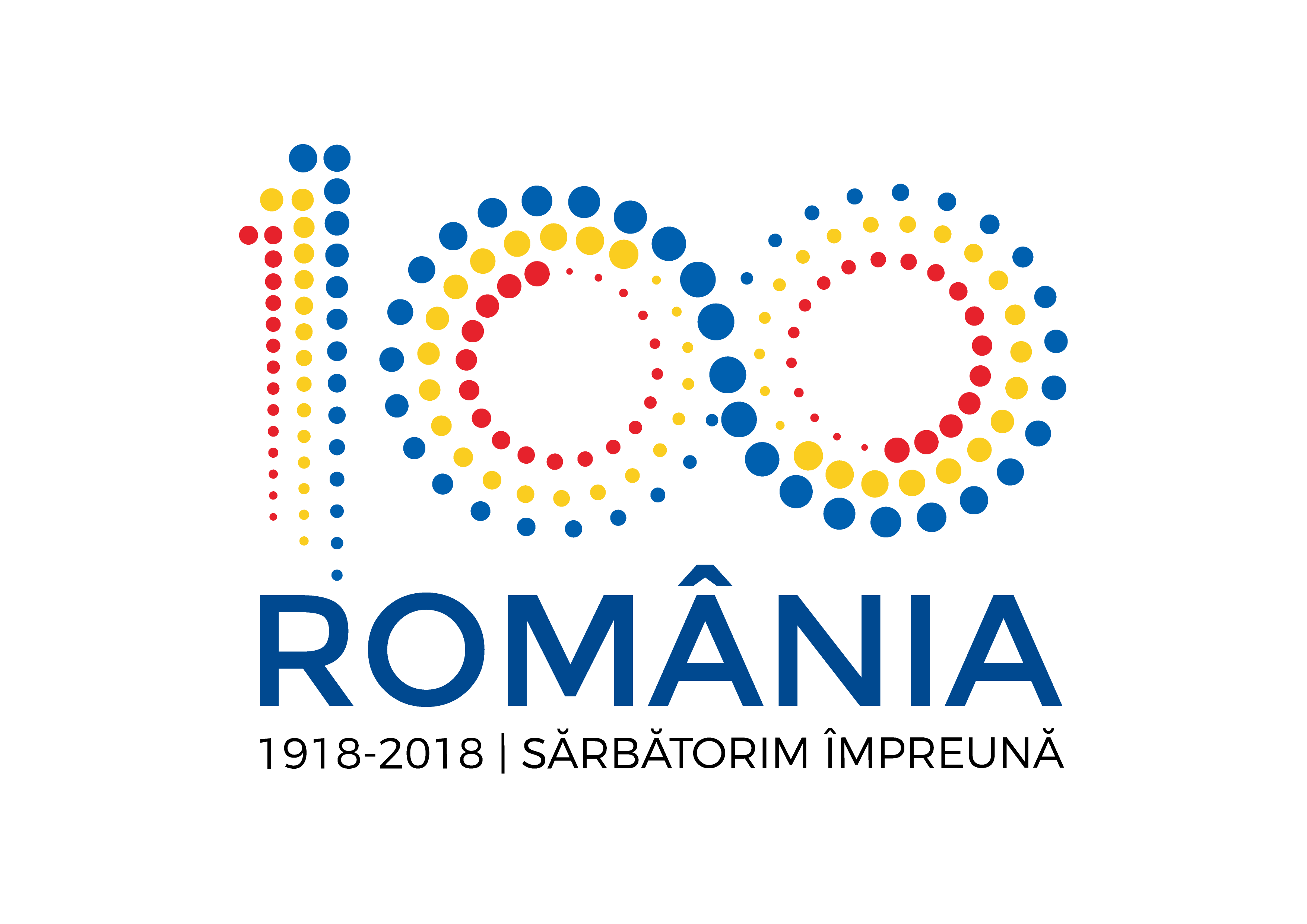 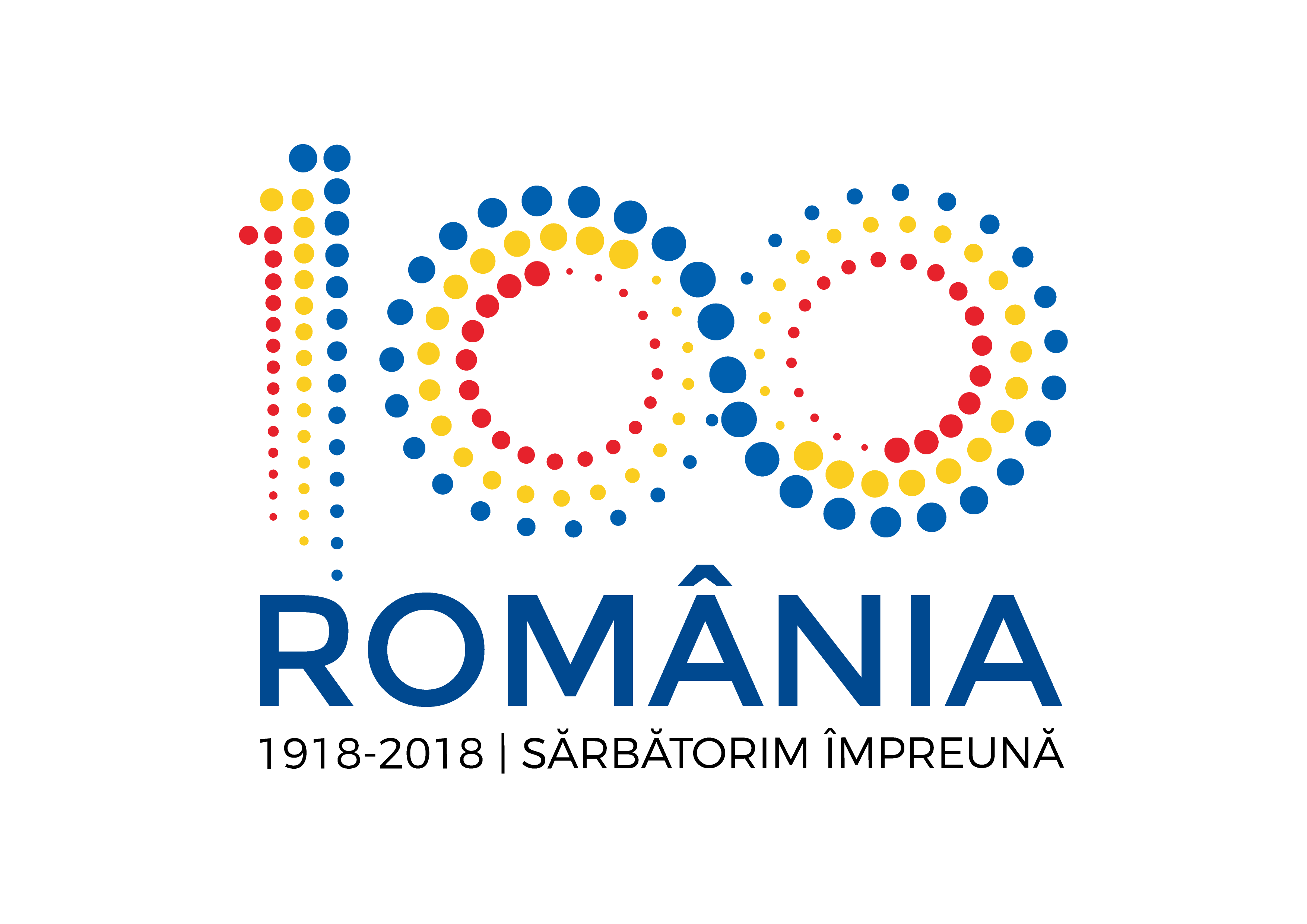 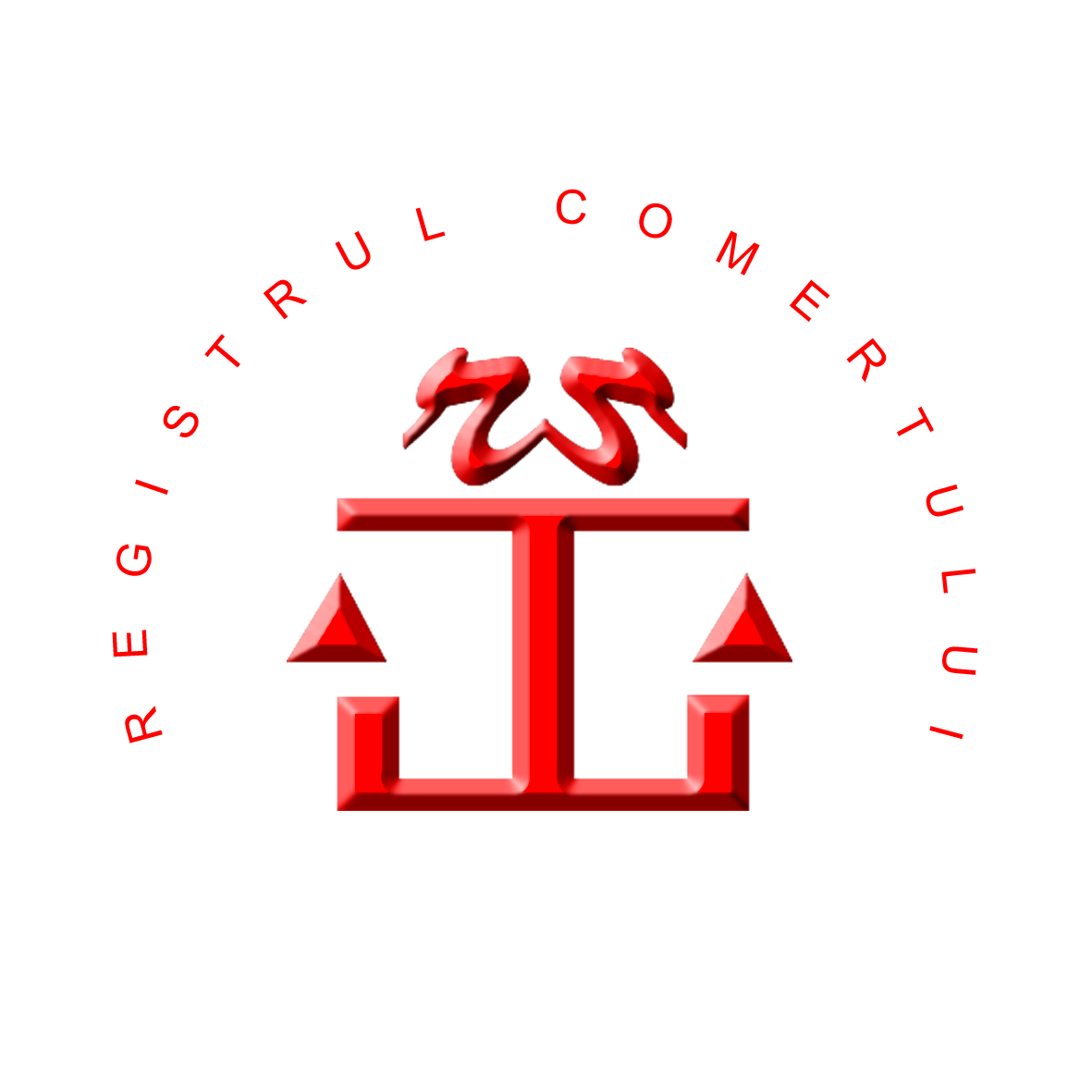 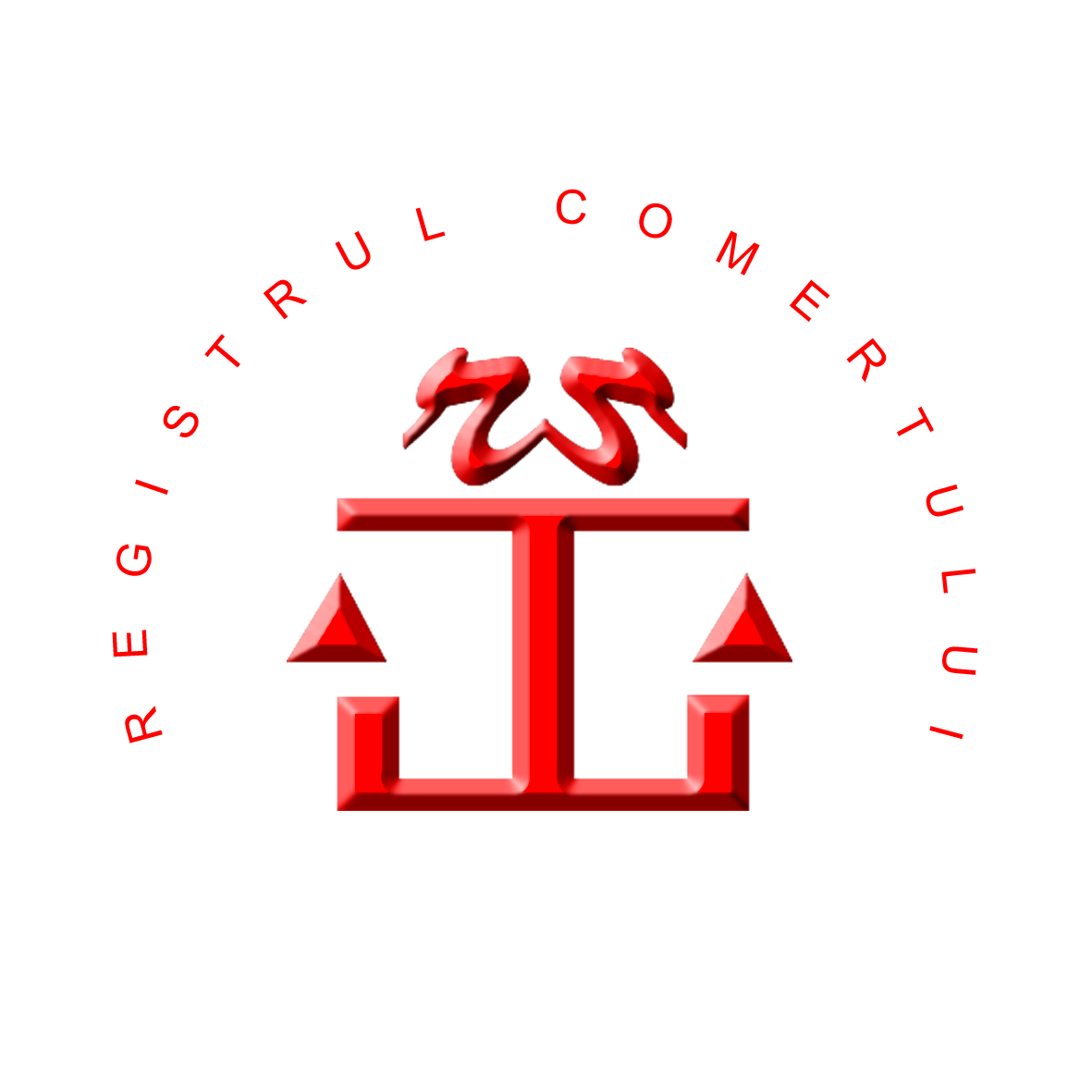                                                            Nr. 179576/28.03.2018	  INVITAȚIE DE PARTICIPARE 1. Ministerul Justiţiei-Oficiul Naţional al Registrului Comerţului, cod fiscal 14942091, cu sediul în Bucureşti, Bdul Unirii nr. 74, bl. J3b, tronson II+III, sector 3, tel: 021.316.08.04, fax: 021.316.08.03, E-mail: onrc@onrc.ro, organizează o procedură de achiziţie directă în vederea încheierii unui contract - cadru având ca obiect achiziţia serviciilor pentru întreţinerea şi repararea instalaţiei de ventilaţie şi de evacuare a fumului din spaţiul protejat / arhivă subsol din clădirea unde îşi desfăşoară activitatea ORCT Bucureşti şi ORCT Ilfov (şi unde se află depozitată şi arhiva Oficiului Naţional al Registrului Comerţului).2. Temei legal: art. 7, alin.(5) din Legea nr. 98/2016, privind achizițiile publice, cu modificările și completările ulterioare.3. Locul de prestare: Serviciile vor fi prestate la sediul ORCT București și Ilfov din strada Intrarea Sectorului nr. 1, sector 3 București .4. Cantitatea de servicii: conform cerinţelor caietului de sarcini anexat prezentei.5. Durata contract cadru de servicii: 12 luni de la data atribuirii contractului cadru.6.Termenul limită de primire a ofertelor: 03.04.2018, ora 12.007.Ofertele se vor transmite/depune la sediul organizatorului: Oficiul Naţional al Registrului Comerţului cu sediul în Bucureşti, Bdul Unirii nr. 74, sector 3, bl. J3b, tronson II+III, etajul 6 + Direcţia economică.8. Limba de redactare: limba română.9. Şedinţa de deschidere va avea loc la sediul Oficiului Naţional al Registrului Comerţului din Bucureşti, Bdul Unirii nr. 74, sector 3, bl. J3b, tronson II+III, etajul 6 (Direcţia Economică), cu reprezentanţii împuterniciţi ai ofertantului, în ziua de 03.04.2018, ora 12.30.10. Valoarea maximă estimată a contractului - cadru  este de 12.308 lei, fără TVA.11. Frecvenţa şi valoarea contractelor ce vor fi atribuite Atribuirea contractelor subsecvente se va face în funcţie de necesităţile Oficiului Naţional al Registrului Comerţului. Numărul şi durata contractelor se va stabili în funcţie de fondurile bugetare ce pot fi alocate cu această destinaţie. Sursa de finanţare a contractului care urmează să fie atribuit: fonduri bugetare.12. Modul de prezentare a propunerii financiare. Ofertantul trebuie să prezinte oferta, care reprezintă elementul principal al propunerii financiare şi centralizatorul de preţuri.Propunerea financiară va conţine toate costurile – directe şi indirecte, iar preţurile  vor fi înscrise în formularul de ofertă, cât şi in oferta detaliată.Estimări ale valorilor minime şi maxime care ar putea fi solicitate pe durata întregului contract cadru:Valoarea minimă care ar putea fi solicitată pe durata întregului contract cadru: 3.776 lei, fără TVA (valoare calculată în cazul în care nu sunt necesare intervenţii la cerere şi piese de schimb) aceasta valoare rezultând din: [4 Revizii x 944 lei fără] = 3.776 lei, fără TVA. Valoarea maximă care ar putea fi solicitată pe durata întregului contract cadru: 12.308 lei, fără TVA (valoare calculată în cazul în care sunt necesare intervenţii la cerere şi piese de schimb) această valoare rezultând din: [4 Revizii x 944 lei fără TVA] + [3 Intervenţii la cerere x 944 lei fără TVA] + 5.700 lei, piese schimb =  12.308 lei, fără TVAEstimări ale valorilor celui mai mare şi celui mai mic contract subsecvent: 
             Valoarea estimată a celui mai mic contract subsecvent pe durata contractului cadru: Valoarea contractului subsecvent pentru 1 lună, este de 944 lei, fără TVA şi cuprinde:[1 Intervenţie la Cerere x 944 lei fără TVA] = 944 lei, fără TVA; 
             Valoarea estimată a celui mai mare contract subsecvent pe durata contractului cadru: Valoarea contractului subsecvent pentru 3 luni este de 3.388 lei, fără TVA şi cuprinde:[1 Revizie (pentru 3 luni) x 944 lei fără TVA] + 1.000 lei valoarea pieselor de schimb + [1 Intervenţie la cerere x 944 lei fără TVA] + 500 lei, fără  TVA, piese de schimb = 3.388 lei, fără TVA.Cantităţile minime şi maxime estimate ale contractului cadru:Cantitatea minimă a contractului cadru este de 1 Revizie/Trimestru şi 1 Intervenţie la cerere/Trimestru, fără piese de schimb, în valoare de – 7.552 lei, fără TVA [ 1 Revizie/ trimestru, (4 Revizii x 944 lei fără TVA] + [ 1 Intervenţie la cerere / trimestru, (4 Intervenţii x 944 lei fără TVA)], fără piese de schimb. Cantitatea maximă a contractului cadru este de 12.308 lei, fără TVA:4 revizii tehnice - 3.776 Lei, fără TVA, ( câte 1 Revizie/ Trimestru), la care s-ar adăuga 4.000 lei, piese de schimb eventual necesar a fi înlocuite;3 intervenţii la cerere – 2.832 lei, fără TVA ( 1 Intervenţie la cerere x 944 lei fără TVA ), la care se adaugă valoarea estimată a pieselor de schimb eventual necesare – 1.700 lei.Cantităţile minime şi maxime estimate pentru contractele subsecvente:Cantitatea minimă a contractului subsecvent pentru o perioadă de 1 lună este de o intervenţie la cerere, fără piese de schimb;Cantitatea maximă a contractului subsecvent pentru o perioadă de 3 luni, cuprinde: 1 Revizie + 1.000 lei, fără TVA, valoarea pieselor de schimb + 1 Intervenţie la cerere +  500 lei, fără TVA, piese de schimb.13. Modul de prezentare a propunerii tehnice.Propunerea tehnică va fi întocmită, în conformitate cu solicitările din caietul de sarcini, acestea fiind considerate minime şi obligatorii. Ofertantul va prezenta modul în care vor fi îndeplinite cerinţele prevăzute la punctele 1-12 din caietul de sarcini.             In cazul apariţiei necesităţii înlocuirii unor piese de schimb acestea vor fi livrate la preţul pieţei.14. Modul de prezentare a ofertei.   	Documentele solicitate, propunerea tehnică şi propunerea financiară vor fi introduse într-un colet sigilat şi marcat în mod vizibil cu următoarele: OFICIUL NAŢIONAL AL REGISTRULUI COMERŢULUI Bd. Unirii nr. 74, bl. J3b, Tronson II+III, Sector 3, Bucureşti, Etaj 6 - Direcţia economică, Cod postal 030837 PROCEDURA DE ACHIZIŢIE PUBLICĂ PENTRU ATRIBUIREA CONTRACTULUI-CADRU DE SERVICII DE DE ÎNTREŢINERE ŞI REPARARE A INSTALAŢIEI DE VENTILAŢIE ŞI DE EVACUARE A FUMULUI DIN SPAŢIUL PROTEJAT/ARHIVĂ SUBSOL DIN CLĂDIREA UNDE ÎŞI DESFĂŞOARĂ ACTIVITATEA ORCT BUCUREŞTI ŞI ORCT ILFOV (ŞI UNDE SE AFLĂ DEPOZITATĂ ŞI ARHIVA OFICIULUI NAŢIONAL AL REGISTRULUI COMERŢULUI) - A NU SE DESCHIDE ÎNAINTE DE DATA DE 03.04.2018, ora 12.30.Dacă coletul nu este marcat conform prevederilor invitaţiei de participare, Autoritatea contractantă nu îşi asumă nicio responsabilitate în cazul în care oferta se rătăceste. Ofertele se depun până la data de 03.04.2018, ora 12.00 la sediul central al Oficiului Naţional al Registrului Comerţului din Bd. Unirii nr. 74, bl. J3b, tronson II+III, etaj 6 – Direcţia economică, Sector 3, Bucureşti. Ofertele se pot trimite şi prin poştă, cu confirmare de primire, la aceeaşi adresă, cu condiţia de a ajunge până la data şi ora menţionată în invitaţia de participare. Ofertele care sunt depuse/transmise la alte adrese decât cea menţionată mai sus sau sunt primite de către Autoritatea contractantă după expirarea datei şi orei limită pentru depunere, se returnează nedeschise. Şedinţa de deschidere va avea loc în data de 03.04.2018, ora 12.30 la: OFICIUL NAŢIONAL AL REGISTRULUI COMERŢULUI Bd. Unirii nr. 74, bl. J3b, Tronson II+III, Sector 3, Bucuresti Etaj 6, Direcţia economică. Nu se acceptă oferte alternative.15. Criteriul de atribuire: 	Comisia de atribuire va evalua şi compara ofertele depuse, pentru toate serviciile solicitate, în lei, fără TVA, conform criteriului – "preţul cel mai scăzut", conform algoritmului de calcul:Algoritmul de calcul al pretului final ofertat :                                                         PF  =   4xPRT  + 3x PIC + 5.700unde preţurile următoarelor simboluri se regăsesc în centralizatorul anexă la oferta:  - PF  = preţul final ofertat (nu poate depăşi valoarea maximă estimată pentru contractul cadru de 12.308 lei fără TVA) ;                     - PRT = preţul unitar al unei revizii tehnice;  - PIC = preţul unitar al unei intervenții la cerere;  - 5700 = preţul estimat al pieselor de schimb.16. Perioada de timp în care ofertantul trebuie să îşi menţină oferta valabilă: 30 zile.17. Documentele aferente achiziţiei pot fi descărcate de pe site-ul ONRC, Secţiunea Informaţii publice/Achiziţii publice/2018/Cumpărări directe.Ofertantul declarat căștigător are obligaţia să posteze propunerea financiară (valoarea totală a serviciilor prevazută în formularul de ofertă) în catalogul electronic disponibil la adresa www.e-licitaţie.ro, în cel mult 2(două) zile lucrătoare de la data primirii comunicării privind rezultatul procedurii, iar atribuirea se va realiza prin intermediul SEAP. Nerespectarea acestei obligaţii va conduce la respingerea ofertei şi transmiterea invitaţiei către oferta clasată pe locul 2, în condiţiile în care aceasta este admisibilă.Pentru,Valentina BURDESCUDirector GeneralSemneazăGeorgeta BĂLANDirector Direcția economicăMihaela Cristina JOIȚAŞef Serviciu achiziţii publice şi proiecte   Valentin Vladu			                                                                        Gabriel Eugen Ivanciu   Șef Birou DAP			   			                                     Referent specialist